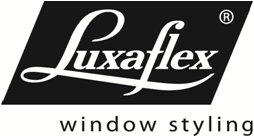 Bestelformulier 2022-01Bestelformulier 2022-01Bestelformulier 2022-01Ordernummer :Ordernummer :GORDIJNENGORDIJNENGORDIJNENe-mail bestelling: orders@luxaflex-belgium.bee-mail bestelling: orders@luxaflex-belgium.bee-mail bestelling: orders@luxaflex-belgium.be(voorbehouden voor Luxaflex)(voorbehouden voor Luxaflex)(voorbehouden voor Luxaflex)Facturatiegegevens*:Facturatiegegevens*:Facturatiegegevens*:Afleveradres*:Afleveradres*:Datum:    /  /      /  /    Klantnummer:Contactpersoon*:* Veld verplichtin te vullenPaginanummer*:  /  ABCREFERENTIEAANTAL *  RAIL* STANDAARD RAILSTANDAARD RAILSTANDAARD RAILWIT RAIL* STANDAARD RAILSTANDAARD RAILSTANDAARD RAILZILVER RAIL* STANDAARD RAILSTANDAARD RAILSTANDAARD RAILZWART RAIL* ROEDERAILROEDERAILROEDERAILWIT RAIL* ROEDERAILROEDERAILROEDERAILZILVER RAIL* ROEDERAILROEDERAILROEDERAILZWART RAIL* Lengte railLengte railLengte rail OPTIE RAILVERBINDERPlaats railverbinder Plaats railverbinder Plaats railverbinder Midden   OPTIE RAILVERBINDERPlaats railverbinder Plaats railverbinder Plaats railverbinder Andere:  OPTIE RAILVERBINDERBreedte: Breedte: Breedte: Breedte: BREEDTE (in mm) *HOOGTE CONFECTIE (in mm) *KLEURNUMMER *VOERINGKLEURNUMMER  KLEURNUMMER  KLEURNUMMER  KLEURNUMMER  VOERINGSTOF KANTELENSTOF KANTELENSTOF KANTELENSTOF KANTELENTYPE GORDIJN/
TYPE PLOOI*WAVEWAVE8 cm (standaard) 8 cm (standaard) TYPE GORDIJN/
TYPE PLOOI*WAVEWAVE6 cm6 cmTYPE GORDIJN/
TYPE PLOOI*ENKELE PLOOIENKELE PLOOIMet retourplooiMet retourplooiTYPE GORDIJN/
TYPE PLOOI*ENKELE PLOOIENKELE PLOOIZonder retourplooiZonder retourplooiTYPE GORDIJN/
TYPE PLOOI*DUBBELE PLOOIDUBBELE PLOOIMet retourplooiMet retourplooiTYPE GORDIJN/
TYPE PLOOI*DUBBELE PLOOIDUBBELE PLOOIZonder retourplooiZonder retourplooiTYPE GORDIJN/
TYPE PLOOI* TRI-PLOOI  TRI-PLOOI Met retourplooiMet retourplooiTYPE GORDIJN/
TYPE PLOOI* TRI-PLOOI  TRI-PLOOI Zonder retourplooiZonder retourplooiAFWERKING ONDERZIJDEONDERZOOMONDERZOOMEnkel Enkel AFWERKING ONDERZIJDEDubbel, hoogte opgeven: 10 cm (standaard) / 8 cm / 12 cmDubbel, hoogte opgeven: 10 cm (standaard) / 8 cm / 12 cmAFWERKING ONDERZIJDEVERZWARINGSKOORD VERZWARINGSKOORD HOOGTE VLIESBANDBij WAVE altijd 10 cmHoogte opgeven: 10 cm (standaard) / 12 cm / 15 cm / 20 cmHoogte opgeven: 10 cm (standaard) / 12 cm / 15 cm / 20 cmHoogte opgeven: 10 cm (standaard) / 12 cm / 15 cm / 20 cmHoogte opgeven: 10 cm (standaard) / 12 cm / 15 cm / 20 cmHOOFDJE Enkel bij standaard rail, niet bij WAVE1,5 cm (gordijn onder de rail)1,5 cm (gordijn onder de rail)1,5 cm (gordijn onder de rail)1,5 cm (gordijn onder de rail)HOOFDJE Enkel bij standaard rail, niet bij WAVE3,5 cm (gordijn voor de rail)3,5 cm (gordijn voor de rail)3,5 cm (gordijn voor de rail)3,5 cm (gordijn voor de rail)KLEUR MOTOR WIT WIT WIT WIT KLEUR MOTOR ZILVERZILVERZILVERZILVERKLEUR MOTOR ZWARTZWARTZWARTZWARTMOTORZIJDE* LINKSLINKSLINKSLINKSRECHTSRECHTSRECHTSRECHTSPAKKETZIJDE* LINKSLINKSLINKSLINKSPAKKETZIJDE* LINKS + RECHTSLINKS + RECHTSLINKS + RECHTSLINKS + RECHTSPAKKETZIJDE* RECHTSRECHTSRECHTSRECHTSTYPE STEUNStandaard railPlafondsteunPlafondsteunPlafondsteunTYPE STEUNWandsteun, lengte opgeven: 7,5 cm / 10 cm/15 cmWandsteun, lengte opgeven: 7,5 cm / 10 cm/15 cmWandsteun, lengte opgeven: 7,5 cm / 10 cm/15 cmTYPE STEUNRoede railPlafondsteunPlafondsteunPlafondsteunTYPE STEUNWandsteun, lengte opgeven: 12 cm / 16 cmWandsteun, lengte opgeven: 12 cm / 16 cmWandsteun, lengte opgeven: 12 cm / 16 cmTYPE STEUNPlafondpendel, lengte opgeven:  4 cm / 10 cm Plafondpendel, lengte opgeven:  4 cm / 10 cm Plafondpendel, lengte opgeven:  4 cm / 10 cm KLEUR RUNNERSWITZILVER (niet bij Wave)ZWARTWITZILVER (niet bij Wave)ZWARTWITZILVER (niet bij Wave)ZWARTWITZILVER (niet bij Wave)ZWARTKLEUR RUNNERSWITZILVER (niet bij Wave)ZWARTWITZILVER (niet bij Wave)ZWARTWITZILVER (niet bij Wave)ZWARTWITZILVER (niet bij Wave)ZWARTKLEUR RUNNERSWITZILVER (niet bij Wave)ZWARTWITZILVER (niet bij Wave)ZWARTWITZILVER (niet bij Wave)ZWARTWITZILVER (niet bij Wave)ZWARTOPMERKING(**) Toebehoren PowerView® : Zie bestelbon  ‘PowerView®’*** De hoogte van de installatie van onze producten moet worden opgegeven bij elke order. Als de hoogte van de installatie niet is opgegeven, kan de Child safety van ons product niet worden gegarandeerd. Dit overeenkomstig Richtlijn 2001/95/EG van het Europees Parlement en de Raad van 3 December 2001 inzake algemene productveiligheid, Europees besluit 2011/477/EG van de Commissie inzake de veiligheidseisen worden voldaan door Europese normen inzake bepaalde risico’s voor kinderen door binnenzonwering, vaste raambekleding en veiligheidsvoorzieningen overeenkomstig Richtlijn 2001/95/EG van het Europees Parlement en de Raad en de Europese norm EN 13120:2009. De lengte van de bedieningskoorden zal worden beperkt tot maximaal 1m indien de installatiehoogte niet bekend is. Installeer altijd de juiste veiligheidsvoorzieningen. ***(**) Toebehoren PowerView® : Zie bestelbon  ‘PowerView®’*** De hoogte van de installatie van onze producten moet worden opgegeven bij elke order. Als de hoogte van de installatie niet is opgegeven, kan de Child safety van ons product niet worden gegarandeerd. Dit overeenkomstig Richtlijn 2001/95/EG van het Europees Parlement en de Raad van 3 December 2001 inzake algemene productveiligheid, Europees besluit 2011/477/EG van de Commissie inzake de veiligheidseisen worden voldaan door Europese normen inzake bepaalde risico’s voor kinderen door binnenzonwering, vaste raambekleding en veiligheidsvoorzieningen overeenkomstig Richtlijn 2001/95/EG van het Europees Parlement en de Raad en de Europese norm EN 13120:2009. De lengte van de bedieningskoorden zal worden beperkt tot maximaal 1m indien de installatiehoogte niet bekend is. Installeer altijd de juiste veiligheidsvoorzieningen. ***(**) Toebehoren PowerView® : Zie bestelbon  ‘PowerView®’*** De hoogte van de installatie van onze producten moet worden opgegeven bij elke order. Als de hoogte van de installatie niet is opgegeven, kan de Child safety van ons product niet worden gegarandeerd. Dit overeenkomstig Richtlijn 2001/95/EG van het Europees Parlement en de Raad van 3 December 2001 inzake algemene productveiligheid, Europees besluit 2011/477/EG van de Commissie inzake de veiligheidseisen worden voldaan door Europese normen inzake bepaalde risico’s voor kinderen door binnenzonwering, vaste raambekleding en veiligheidsvoorzieningen overeenkomstig Richtlijn 2001/95/EG van het Europees Parlement en de Raad en de Europese norm EN 13120:2009. De lengte van de bedieningskoorden zal worden beperkt tot maximaal 1m indien de installatiehoogte niet bekend is. Installeer altijd de juiste veiligheidsvoorzieningen. ***(**) Toebehoren PowerView® : Zie bestelbon  ‘PowerView®’*** De hoogte van de installatie van onze producten moet worden opgegeven bij elke order. Als de hoogte van de installatie niet is opgegeven, kan de Child safety van ons product niet worden gegarandeerd. Dit overeenkomstig Richtlijn 2001/95/EG van het Europees Parlement en de Raad van 3 December 2001 inzake algemene productveiligheid, Europees besluit 2011/477/EG van de Commissie inzake de veiligheidseisen worden voldaan door Europese normen inzake bepaalde risico’s voor kinderen door binnenzonwering, vaste raambekleding en veiligheidsvoorzieningen overeenkomstig Richtlijn 2001/95/EG van het Europees Parlement en de Raad en de Europese norm EN 13120:2009. De lengte van de bedieningskoorden zal worden beperkt tot maximaal 1m indien de installatiehoogte niet bekend is. Installeer altijd de juiste veiligheidsvoorzieningen. ***(**) Toebehoren PowerView® : Zie bestelbon  ‘PowerView®’*** De hoogte van de installatie van onze producten moet worden opgegeven bij elke order. Als de hoogte van de installatie niet is opgegeven, kan de Child safety van ons product niet worden gegarandeerd. Dit overeenkomstig Richtlijn 2001/95/EG van het Europees Parlement en de Raad van 3 December 2001 inzake algemene productveiligheid, Europees besluit 2011/477/EG van de Commissie inzake de veiligheidseisen worden voldaan door Europese normen inzake bepaalde risico’s voor kinderen door binnenzonwering, vaste raambekleding en veiligheidsvoorzieningen overeenkomstig Richtlijn 2001/95/EG van het Europees Parlement en de Raad en de Europese norm EN 13120:2009. De lengte van de bedieningskoorden zal worden beperkt tot maximaal 1m indien de installatiehoogte niet bekend is. Installeer altijd de juiste veiligheidsvoorzieningen. ***(**) Toebehoren PowerView® : Zie bestelbon  ‘PowerView®’*** De hoogte van de installatie van onze producten moet worden opgegeven bij elke order. Als de hoogte van de installatie niet is opgegeven, kan de Child safety van ons product niet worden gegarandeerd. Dit overeenkomstig Richtlijn 2001/95/EG van het Europees Parlement en de Raad van 3 December 2001 inzake algemene productveiligheid, Europees besluit 2011/477/EG van de Commissie inzake de veiligheidseisen worden voldaan door Europese normen inzake bepaalde risico’s voor kinderen door binnenzonwering, vaste raambekleding en veiligheidsvoorzieningen overeenkomstig Richtlijn 2001/95/EG van het Europees Parlement en de Raad en de Europese norm EN 13120:2009. De lengte van de bedieningskoorden zal worden beperkt tot maximaal 1m indien de installatiehoogte niet bekend is. Installeer altijd de juiste veiligheidsvoorzieningen. ***(**) Toebehoren PowerView® : Zie bestelbon  ‘PowerView®’*** De hoogte van de installatie van onze producten moet worden opgegeven bij elke order. Als de hoogte van de installatie niet is opgegeven, kan de Child safety van ons product niet worden gegarandeerd. Dit overeenkomstig Richtlijn 2001/95/EG van het Europees Parlement en de Raad van 3 December 2001 inzake algemene productveiligheid, Europees besluit 2011/477/EG van de Commissie inzake de veiligheidseisen worden voldaan door Europese normen inzake bepaalde risico’s voor kinderen door binnenzonwering, vaste raambekleding en veiligheidsvoorzieningen overeenkomstig Richtlijn 2001/95/EG van het Europees Parlement en de Raad en de Europese norm EN 13120:2009. De lengte van de bedieningskoorden zal worden beperkt tot maximaal 1m indien de installatiehoogte niet bekend is. Installeer altijd de juiste veiligheidsvoorzieningen. ***(**) Toebehoren PowerView® : Zie bestelbon  ‘PowerView®’*** De hoogte van de installatie van onze producten moet worden opgegeven bij elke order. Als de hoogte van de installatie niet is opgegeven, kan de Child safety van ons product niet worden gegarandeerd. Dit overeenkomstig Richtlijn 2001/95/EG van het Europees Parlement en de Raad van 3 December 2001 inzake algemene productveiligheid, Europees besluit 2011/477/EG van de Commissie inzake de veiligheidseisen worden voldaan door Europese normen inzake bepaalde risico’s voor kinderen door binnenzonwering, vaste raambekleding en veiligheidsvoorzieningen overeenkomstig Richtlijn 2001/95/EG van het Europees Parlement en de Raad en de Europese norm EN 13120:2009. De lengte van de bedieningskoorden zal worden beperkt tot maximaal 1m indien de installatiehoogte niet bekend is. Installeer altijd de juiste veiligheidsvoorzieningen. ***(**) Toebehoren PowerView® : Zie bestelbon  ‘PowerView®’*** De hoogte van de installatie van onze producten moet worden opgegeven bij elke order. Als de hoogte van de installatie niet is opgegeven, kan de Child safety van ons product niet worden gegarandeerd. Dit overeenkomstig Richtlijn 2001/95/EG van het Europees Parlement en de Raad van 3 December 2001 inzake algemene productveiligheid, Europees besluit 2011/477/EG van de Commissie inzake de veiligheidseisen worden voldaan door Europese normen inzake bepaalde risico’s voor kinderen door binnenzonwering, vaste raambekleding en veiligheidsvoorzieningen overeenkomstig Richtlijn 2001/95/EG van het Europees Parlement en de Raad en de Europese norm EN 13120:2009. De lengte van de bedieningskoorden zal worden beperkt tot maximaal 1m indien de installatiehoogte niet bekend is. Installeer altijd de juiste veiligheidsvoorzieningen. ***LUXAFLEX BELGIUM NV    Dirk Martensstraat 3    8200 Sint-Andries    tel.: 050 31 77 83    fax.: 050 31 13 65LUXAFLEX BELGIUM NV    Dirk Martensstraat 3    8200 Sint-Andries    tel.: 050 31 77 83    fax.: 050 31 13 65LUXAFLEX BELGIUM NV    Dirk Martensstraat 3    8200 Sint-Andries    tel.: 050 31 77 83    fax.: 050 31 13 65LUXAFLEX BELGIUM NV    Dirk Martensstraat 3    8200 Sint-Andries    tel.: 050 31 77 83    fax.: 050 31 13 65LUXAFLEX BELGIUM NV    Dirk Martensstraat 3    8200 Sint-Andries    tel.: 050 31 77 83    fax.: 050 31 13 65LUXAFLEX BELGIUM NV    Dirk Martensstraat 3    8200 Sint-Andries    tel.: 050 31 77 83    fax.: 050 31 13 65LUXAFLEX BELGIUM NV    Dirk Martensstraat 3    8200 Sint-Andries    tel.: 050 31 77 83    fax.: 050 31 13 65LUXAFLEX BELGIUM NV    Dirk Martensstraat 3    8200 Sint-Andries    tel.: 050 31 77 83    fax.: 050 31 13 65LUXAFLEX BELGIUM NV    Dirk Martensstraat 3    8200 Sint-Andries    tel.: 050 31 77 83    fax.: 050 31 13 65